TRIVIS - Střední škola veřejnoprávní a Vyšší odborná škola prevence kriminality a krizového řízení Praha, s.r.o., Hovorčovická 1281/11, 182 00  Praha 8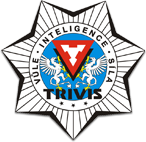 OR vedený městským soudem v Praze, oddíl C, vložka 50353Tel.: 233  543 233            	          www.trivispraha.cz,  e-mail: praha@trivis.cz	               IČO 25109138Kritéria hodnocení profilové maturitní zkoušky z předmětu Integrovaný záchranný systém  - ústní částškolní rok 2023/24KRITERIA KLASIFIKACE:   Při hodnocení výstupů ústní maturitní zkoušky je kladen důraz na následující kritéria: 70% - správná orientace v zákoně č. 239/2000 Sb., o IZS, zákoně č. 240/2000 Sb. o KŘ, zákoně č. 110/1998 Sb. o bezpečnosti ČR, zákoně č. 320/2015 Sb. o HZS ČR. Znalost  jednotlivých §§ ustanovení. Schopnost jejich správné interpretace v odborné terminologii,  20% - orientace v příslušných zákonech týkajících se IZS a schopnost nalézat jejich logické interakce, 10% - schopnost správného uvedení názorných příkladů. _________________________________________________________________ stupeň 1 – výborný  Student se v zadaných otázkách rychle a správně orientuje. Získané poznatky a dovednosti z problematiky bezpečnostních činností plně aplikuje do odpovědí na zadané otázky zcela správně nebo jen s minimálními nepřesnostmi. Ústní projev je plynulý, logicky správný a výstižný. Student je schopen odpovídat zcela samostatně a aktivně. Odpovědi na doplňující otázky umí logicky zdůvodnit a získané vědomosti dokáže aplikovat do praktického příkladu. stupeň 2 – chvalitebný  Student  se v zadaných otázkách orientuje správně. Získané poznatky a dovednosti z problematiky bezpečnostních činností aplikuje v odpovědích s menšími chybami. V ústním a písemném projevu se projevují drobné nedostatky ve správnosti a přesnosti, které je žák je však schopen odstranit po předběžném návodu učitele a dokáže uvést praktické příklady. Danou problematiku však chápe v širších souvislostech. stupeň 3 – dobrý  Student má problém s orientací v zadaných otázkách. Má závažné mezery v přesnosti a úplnosti interpretovat poznatky a dovednosti z problematiky bezpečnostních činností. Není schopen bez pomoci učitele plně aplikovat své vědomosti. Jeho samostatný ústní a písemný projev je málo rozvinutý a postrádá logickou souslednost. Doplňující otázky zodpoví neúplně, nedokáže dostatečně obhájit své vědomosti. S pomocí učitele je schopen odvodit praktické příklady. stupeň 4 – dostatečný  Student se bez pomoci učitele není schopen sám správně orientovat v zadaných otázkách. V přesnosti a úplnosti požadovaných výstupů z problematiky bezpečnostních činností má četné a závažné mezery. Své vědomosti dokáže uplatnit velmi omezeně a jen za stálé pomoci učitele. Jeho ústní a písemný projev je nerozvinutý, bez logické souslednosti. Na doplňující otázky reaguje s problémy, vyhýbá se přímým odpovědím, unikají mu souvislosti v dané problematice.  stupeň 5 – nedostatečný  Student se v otázkách orientuje zcela nesprávně, nechápe je a není schopen najít souvislosti s poznatky, které by měl z problematiky bezpečnostních činností ovládat. Postrádá znalost základních poznatků z problematiky bezpečnostních činností. Neví jak otázky zodpovědět a případný výstup je nelogický a nesmyslný, případně obsahuje informace nesouvisející se zadáním. Zpracoval k 27.9.2023:  					 Ředitel: SŠV a VOŠ Trivis PrahaPhDr. Miloslav Čech, MBA					PaedDr. et Mgr. et Bc. Jan Dalecký, MBA